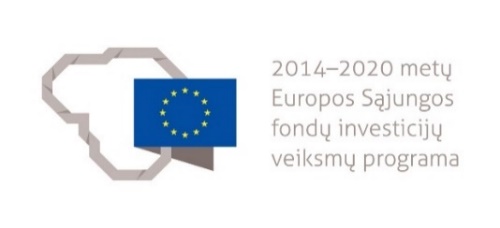 NEFORMALIOJO PROFESINIO MOKYMO PROGRAMA1. PROGRAMOS APIBŪDINIMAS1.1. Programos pavadinimas lietuvių kalba1.2. Programos valstybinis kodas (suteikiamas įregistravus programą)1.3. Švietimo sritis1.4. Švietimo posritis / posričiai1.5. Programos apimtis mokymosi kreditais1.6. Programos apimtis akademinėmis valandomis kontaktiniam darbui, jų pasiskirstymas teoriniam ir praktiniam mokymui1.7. Minimalūs reikalavimai, norint mokytis pagal programą (jeigu nustatyta)1.8. Programoje įgyjamos ar tobulinamos kompetencijos1.9. Papildomi reikalavimai mokymą pagal programą užsakančios ir (ar) mokymą finansuojančios institucijos2. PROGRAMOS TURINYS3. MODULIŲ APRAŠAIModulio pavadinimas – „Pasiruošimas siuvimo procesams ir juosmeninių drabužių siuvimas“__________________________Programa parengta įgyvendinant Projektą „Suaugusiųjų švietimo sistemos plėtra suteikiant besimokantiems asmenims bendrąsias ir pagrindines kompetencijas“ Nr. 09.4.2-ESFA-V-715-01-0002Juosmeninių drabužių siuvimo neformaliojo profesinio mokymo programa.N43072301Gamyba ir perdirbimasTekstilė (apranga, avalynė ir oda)10 mokymosi kreditų180 akademinių valandų kontaktiniam darbui, iš kurių 54 akademinės valandos skiriamos teoriniam mokymui, 126 akademinės valandos – praktiniam mokymui.Vidurinis išsilavinimasKompetencijos pavadinimasProfesinio standarto pavadinimas, jo valstybinis kodasProfesinio standarto pavadinimas, jo valstybinis kodasProfesinio standarto pavadinimas, jo valstybinis kodasParuošti siuvėjo darbo vietą ir siuvimo technologiniuose procesuose naudojamą įrangą.Siuvėjas, LTKS IVSiuvėjas, LTKS IVTekstilės, aprangos ir odos dirbinių gamybos sektoriaus profesinis standartas, PSC04Valdyti ir prižiūrėti siuvimo technologiniuose procesuose naudojamą įrangą.Siuvėjas, LTKS IVSiuvėjas, LTKS IVTekstilės, aprangos ir odos dirbinių gamybos sektoriaus profesinis standartas, PSC04Sukirpti juosmeninių drabužių detales.Siuvėjas, LTKS IVSiuvėjas, LTKS IVTekstilės, aprangos ir odos dirbinių gamybos sektoriaus profesinis standartas, PSC04Apdoroti ir siūti juosmeninių drabužių detales.Siuvėjas, LTKS IVSiuvėjas, LTKS IVTekstilės, aprangos ir odos dirbinių gamybos sektoriaus profesinis standartas, PSC04Jungti juosmeninių drabužių detales į gaminį.Siuvėjas, LTKS IVSiuvėjas, LTKS IVTekstilės, aprangos ir odos dirbinių gamybos sektoriaus profesinis standartas, PSC04Atlikti juosmeninių drabužių baigiamąją apdailą.Siuvėjas, LTKS IVSiuvėjas, LTKS IVTekstilės, aprangos ir odos dirbinių gamybos sektoriaus profesinis standartas, PSC04Jei asmens mokymas yra finansuojamas iš Užimtumo tarnybos lėšų, asmeniui, baigusiam programą yra būtinas įgytų kompetencijų vertinimas.Modulio pavadinimas (valstybinis kodas)Modulio LTKS lygisKompetencija(-os)Kompetencijos(-jų) pasiekimą nurodantys mokymosi rezultataiModulio apimtis mokymosi kreditaisAkademinės valandos kontaktiniam darbuiAkademinės valandos kontaktiniam darbuiAkademinės valandos kontaktiniam darbuiModulio pavadinimas (valstybinis kodas)Modulio LTKS lygisKompetencija(-os)Kompetencijos(-jų) pasiekimą nurodantys mokymosi rezultataiModulio apimtis mokymosi kreditaisTeoriniam mokymuiPraktiniam mokymuiIš visoPasiruošimas siuvimo procesams ir juosmeninių drabužių siuvimasIVParuošti siuvėjo darbo vietą ir siuvimo technologiniuose procesuose naudojamą įrangą.Paruošti siuvėjo darbo vietą.Paruošti siuvimo technologiniuose procesuose naudojamą įrangą.1054126180Pasiruošimas siuvimo procesams ir juosmeninių drabužių siuvimasIVValdyti ir prižiūrėti siuvimo technologiniuose procesuose naudojamą įrangą.Saugiai dirbti su siuvimo technologiniuose procesuose naudojama įranga.Atlikti siuvimo technologiniuose procesuose naudojamos įrangos kasdienę ir profilaktinę priežiūrą.Nustatyti nesudėtingus siuvimo technologiniuose procesuose naudojamos įrangos gedimus ir juos pašalinti.Atlikti rankinius siuvimo darbus.Siūti mašinines siūles.1054126180Pasiruošimas siuvimo procesams ir juosmeninių drabužių siuvimasIVSukirpti juosmeninių drabužių detales.Naudotis juosmeninių drabužių modelių aprašymais, konstrukciniais brėžiniais ir technologinėmis schemomis.Išmanyti juosmeninių drabužių bazinės konstrukcijos sudarymo principus.Pritaikyti juosmeninio drabužio konstrukciją užsakovo figūrai.Parengti juosmeninių drabužių lekalus.Parinkti ir suderinti medžiagas ir furnitūrą juosmeniniams drabužiams.Sukirpti juosmeninių drabužių detales.1054126180Pasiruošimas siuvimo procesams ir juosmeninių drabužių siuvimasIVApdoroti ir siūti juosmeninių drabužių detales.Išmanyti juosmeninių drabužių detalių apdorojimo būdus, siuvimo technologiją ir schemas.Pasiūti juosmeninių drabužių detales.1054126180Pasiruošimas siuvimo procesams ir juosmeninių drabužių siuvimasIVJungti juosmeninių drabužių detales į gaminį.Išmanyti juosmeninių drabužių detalių jungimo į gaminį technologiją ir schemas.Sujungti juosmeninių drabužių detales pagal jungimo technologines sekas.1054126180Pasiruošimas siuvimo procesams ir juosmeninių drabužių siuvimasIVAtlikti juosmeninių drabužių baigiamąją apdailą.Atlikti juosmeninių drabužių apdailos baigiamuosius darbus.Paruošti juosmeninius drabužius užsakovui.1054126180Valstybinis kodasModulio LTKS lygisIVIVIVIVIVApimtis mokymosi kreditais1010101010Asmens pasirengimo mokytis modulyje reikalavimai (jei taikoma)Vidurinis išsilavinimasVidurinis išsilavinimasVidurinis išsilavinimasVidurinis išsilavinimasVidurinis išsilavinimasKompetencijosMokymosi rezultataiRekomenduojamas turinys mokymosi rezultatams pasiektiAkademinės valandos kontaktiniam darbuiAkademinės valandos kontaktiniam darbuiAkademinės valandos kontaktiniam darbuiKompetencijosMokymosi rezultataiRekomenduojamas turinys mokymosi rezultatams pasiektiTeoriniam mokymuiPraktiniam mokymuiIš viso1. Paruošti siuvėjo darbo vietą ir siuvimo technologiniuose procesuose naudojamą įrangą.1.1. Paruošti siuvėjo darbo vietą.Tema. Siuvėjo darbo vietaSiuvimo paslaugų samprataSiuvėjo darbo vietaDarbuotojų saugos ir sveikatos reikalavimai siuvimo procese1341. Paruošti siuvėjo darbo vietą ir siuvimo technologiniuose procesuose naudojamą įrangą.1.2. Paruošti siuvimo technologiniuose procesuose naudojamą įrangą.Tema. Technologinė įrangaĮrangos rūšys, paskirtis, klasifikacijaĮrangos tipai, konstrukcijos ir pagrindiniai techniniai duomenysĮrangos paruošimas darbui1342. Valdyti ir prižiūrėti siuvimo technologiniuose procesuose naudojamą įrangą.2.1. Saugiai dirbti su siuvimo technologiniuose procesuose naudojama įranga. Tema. Siuvamosios mašinos dalys ir mechanizmaiŠaudyklinio dygsnio siuvamosios mašinos pagrindiniai mechanizmai, jų paskirtis, veikimasKilpinio dygsnio siuvamosios mašinos pagrindiniai mechanizmai, jų paskirtis, veikimas1342. Valdyti ir prižiūrėti siuvimo technologiniuose procesuose naudojamą įrangą.2.1. Saugiai dirbti su siuvimo technologiniuose procesuose naudojama įranga. Tema. Pradiniai siuvimo įgūdžiaiŠaudyklinio dygsnio siuvamosios mašinos paruošimas saugiam darbui, jos valdymasKilpinio dygsnio siuvamosios mašinos paruošimas saugiam darbui, jos valdymasPirminių siuvimo įgūdžių formavimas1232. Valdyti ir prižiūrėti siuvimo technologiniuose procesuose naudojamą įrangą.2.1. Saugiai dirbti su siuvimo technologiniuose procesuose naudojama įranga. Tema. Drėgminio šiluminio apdorojimo (DŠA) įrangaDŠA įrangos konstrukciniai ir eksploataciniai ypatumaiDŠA įrangos paruošimas darbui1122. Valdyti ir prižiūrėti siuvimo technologiniuose procesuose naudojamą įrangą.2.2. Atlikti siuvimo technologiniuose procesuose naudojamos įrangos kasdienę profilaktinę priežiūrą.Tema. Siuvimo technologinio proceso įrangos priežiūraSiuvimo įrangos kasdienė priežiūraSiuvimo įrangos profilaktinė priežiūraDŠA įrangos priežiūra1122. Valdyti ir prižiūrėti siuvimo technologiniuose procesuose naudojamą įrangą.2.3. Nustatyti nesudėtingus siuvimo technologiniuose procesuose naudojamos įrangos gedimus ir juos pašalinti.Tema. Siuvimo įrangos technologiniai gedimaiSiuvamųjų mašinų darbo trikdžiai, jų požymiaiDažniausi pasitaikantys įrangos gedimai, jų priežastysir šalinimo būdai	DŠA įrangos darbo trikdžiai, jų priežastys, šalinimo būdai ir priemonės112. Valdyti ir prižiūrėti siuvimo technologiniuose procesuose naudojamą įrangą.2.4 Atlikti rankinius siuvimo darbus.Tema. Rankinių dygsnių klasifikacijaRankinių dygsnių paskirtis, siuvimo taisyklėsRankinių dygsnių schematinis žymėjimas112. Valdyti ir prižiūrėti siuvimo technologiniuose procesuose naudojamą įrangą.2.4 Atlikti rankinius siuvimo darbus.Tema. Rankinių darbų terminaiRankinių darbų atlikimo bendrosios taisyklėsRankiniams darbams atlikti naudojami įrankiai ir priemonės112. Valdyti ir prižiūrėti siuvimo technologiniuose procesuose naudojamą įrangą.2.4 Atlikti rankinius siuvimo darbus.Tema. Rankiniai dygsniaiRankinių dygsnių klasifikacija, paskirtisSpecialieji rankiniai dygsniai1452. Valdyti ir prižiūrėti siuvimo technologiniuose procesuose naudojamą įrangą.2.5. Siūti mašinines siūles.Tema. Mašininių darbų terminaiBendrosios mašininių darbų atlikimo taisyklėsMašininių siūlių schematinis žymėjimas112. Valdyti ir prižiūrėti siuvimo technologiniuose procesuose naudojamą įrangą.2.5. Siūti mašinines siūles.Tema. Mašininės siūlėsJungiamosios siūlėsKraštų apdorojimo siūlėsApdailos siūlės1453. Sukirpti juosmeninių drabužių detales.3.1. Naudotis juosmeninių drabužių modelių aprašymais, konstrukciniais brėžiniais ir technologinėmis schemomis.Tema. Juosmeninių drabužių modelių aprašymasSijonų asortimentas, eskizai, modelio aprašymasKelnių asortimentas, eskizai, modelio aprašymas1233. Sukirpti juosmeninių drabužių detales.3.1. Naudotis juosmeninių drabužių modelių aprašymais, konstrukciniais brėžiniais ir technologinėmis schemomis.Tema. Juosmeninių drabužių konstrukcinių brėžinių skaitymasSijono bazinio brėžinio skaitymas (detalių linijos, pavadinimai)Kelnių bazinio brėžinio skaitymas (detalių linijos, pavadinimai)2133. Sukirpti juosmeninių drabužių detales.3.1. Naudotis juosmeninių drabužių modelių aprašymais, konstrukciniais brėžiniais ir technologinėmis schemomis.Tema. Juosmeninių drabužių technologinės schemosSijono siuvimo technologinės schemosKelnių siuvimo technologinės schemos223. Sukirpti juosmeninių drabužių detales.3.2. Išmanyti juosmeninių drabužių bazinės konstrukcijos sudarymo principus.Tema. Juosmeninių drabužių bazinės konstrukcijos rėmelio sudarymasJuosmeninių drabužių pagrindiniai matmenysSijono bazinės konstrukcijos rėmelio sudarymasKelnių bazinės konstrukcijos rėmelio sudarymas223. Sukirpti juosmeninių drabužių detales.3.2. Išmanyti juosmeninių drabužių bazinės konstrukcijos sudarymo principus.Tema. Juosmeninių drabužių bazinės konstrukcijos sudarymasSijono bazinės konstrukcijos sudarymasKelnių bazinės konstrukcijos sudarymas223. Sukirpti juosmeninių drabužių detales.3.3. Pritaikyti juosmeninio drabužio konstrukciją užsakovo figūrai.Tema. Juosmeninių drabužių konstrukcijų pritaikymasSijono konstrukcijos pritaikymas užsakovo figūraiKelnių konstrukcijos pritaikymas užsakovo figūrai2243. Sukirpti juosmeninių drabužių detales.3.4. Parengti juosmeninių drabužių lekalus.Tema. Juosmeninių drabužių lekalų parengimasSijono pagrindinių lekalų, pamušalo, standinančių įdėklų lekalų parengimasKelnių pagrindinių lekalų, pamušalo, standinančių įdėklų lekalų parengimas2573. Sukirpti juosmeninių drabužių detales.3.5. Parinkti ir suderinti medžiagas ir furnitūrą juosmeniniams drabužiams.Tema. Medžiagų parinkimas juosmeniniams drabužiamsMedžiagų asortimentas įvairių tipų sijonams. Medžiagų savybės, pluoštinė sudėtisMedžiagų asortimentas įvairių tipų kelnėms. Medžiagų savybės, pluoštinė sudėtis1123. Sukirpti juosmeninių drabužių detales.3.5. Parinkti ir suderinti medžiagas ir furnitūrą juosmeniniams drabužiams.Tema. Furnitūros ir pagalbinių medžiagų parinkimas juosmeniniams drabužiamsJuosmeninių drabužių pagalbinės medžiagosJuosmeninių drabužių furnitūra113. Sukirpti juosmeninių drabužių detales.3.6. Sukirpti juosmeninių drabužių detales.Tema. Juosmeninių drabužių sukirpimasMedžiagų sunaudojimo norma juosmeniniams drabužiamsMedžiagų klojimas ir lekalų išdėstymasJuosmeninių drabužių sukirpimas.Kirpinių kokybė410144. Apdoroti ir siūti juosmeninių drabužių detales.4.1. Išmanyti juosmeninių drabužių detalių apdorojimo būdus, siuvimo technologiją ir schemas.Tema. Juosmeninių drabužių detalių siuvimo technologija10104. Apdoroti ir siūti juosmeninių drabužių detales.4.1. Išmanyti juosmeninių drabužių detalių apdorojimo būdus, siuvimo technologiją ir schemas.Juosmeninių drabužių siuvimo eigaDetalių paruošimas (kraštų apsiūlėjimas, įsiuvų, klosčių) siuvimo technologija ir schemosSijono skeltuko siuvimo technologija ir schemosJuosmens siuvimo technologija ir schemosSmulkių apdailos detalių siuvimo technologija ir schemosKišenių siuvimo technologija ir schemosUžsegimų siuvimo technologija ir schemos4. Apdoroti ir siūti juosmeninių drabužių detales.4.2. Pasiūti juosmeninių drabužių detales.Tema. Juosmeninių drabužių detalių siuvimasĮsiuvų siuvimas. Klosčių siuvimasSijono skeltuko siuvimasJuosmens siuvimasSmulkių apdailos detalių siuvimasKišenių siuvimasUžsegimų siuvimas142435. Jungti juosmeninių drabužių detales į gaminį.5.1. Išmanyti juosmeninių drabužių detalių jungimo į gaminį technologiją ir schemas.Tema. Juosmeninių drabužių detalių jungimo į gaminį technologijaDetalių jungimo technologija ir schemosUžsegimo siuvimo technologija ir schemosJuosmens apdorojimo technologija ir schemosSijono apačios apdorojimo technologija ir schemosKelnių apačios apdorojimo technologija ir schemos10105. Jungti juosmeninių drabužių detales į gaminį.5.2. Sujungti juosmeninių drabužių detales pagal jungimo technologines sekas.Tema. Juosmeninių drabužių detalių jungimasDetalių jungimasUžsegimo siuvimasJuosmens siuvimasSijono apačios apdorojimasKelnių apačios apdorojimas133346. Atlikti juosmeninių drabužių baigiamąją apdailą.6.1. Atlikti juosmeninių drabužių apdailos baigiamuosius darbusTema. Juosmeninių drabužių apdailos baigiamieji darbaiJuosmeninių drabužių baigiamoji apdailaValymas, lyginimas, garinimas, presavimasFurnitūros tvirtinimas1786. Atlikti juosmeninių drabužių baigiamąją apdailą.6.2. Paruošti juosmeninius drabužius užsakovui.Tema. Juosmeninių drabužių kokybės kontrolėSijono kokybės tikrinimasKelnių kokybės tikrinimasTema. Drabužio komplektavimas, pakavimasJuosmeninių drabužių komplektavimas, pakavimas siuvant užsakovui1111Mokymosi pasiekimų vertinimo kriterijai Išvardinti darbo vietai keliami reikalavimai. Paaiškinti drabužio sukirpimo, siuvimo, drėgminio šiluminio apdorojimo režimai, išvardinta drabužių gamybos įranga, paaiškinta jos paskirtis, veikimo principai, nurodyti pagrindiniai mechanizmai, pavojingos vietos. Tinkamai parinkta ir parengta darbui darbo vieta ir įranga, nustatyti ir pataisyti nesudėtingi įrangos gedimai, pademonstruoti sugebėjimai naudotis siuvinių gamybos įranga, nustatyti ir pašalinti įrangos gedimus. Parinktos ir užsakovo figūrai pritaikytos juosmeninių drabužių konstrukcijos. Parinktos reikalingos medžiagos ir furnitūra. Parengti lekalai, sukirptos detalės, juosmeniniai drabužiai pasiūti pagal technologinius reikalavimus. Atlikta baigiamoji apdaila. Laikytasi darbuotojų saugos ir sveikatos, asmens higienos, ergonomikos reikalavimų. Tinkamai paruošta ir sutvarkyta darbo vieta.Išvardinti darbo vietai keliami reikalavimai. Paaiškinti drabužio sukirpimo, siuvimo, drėgminio šiluminio apdorojimo režimai, išvardinta drabužių gamybos įranga, paaiškinta jos paskirtis, veikimo principai, nurodyti pagrindiniai mechanizmai, pavojingos vietos. Tinkamai parinkta ir parengta darbui darbo vieta ir įranga, nustatyti ir pataisyti nesudėtingi įrangos gedimai, pademonstruoti sugebėjimai naudotis siuvinių gamybos įranga, nustatyti ir pašalinti įrangos gedimus. Parinktos ir užsakovo figūrai pritaikytos juosmeninių drabužių konstrukcijos. Parinktos reikalingos medžiagos ir furnitūra. Parengti lekalai, sukirptos detalės, juosmeniniai drabužiai pasiūti pagal technologinius reikalavimus. Atlikta baigiamoji apdaila. Laikytasi darbuotojų saugos ir sveikatos, asmens higienos, ergonomikos reikalavimų. Tinkamai paruošta ir sutvarkyta darbo vieta.Išvardinti darbo vietai keliami reikalavimai. Paaiškinti drabužio sukirpimo, siuvimo, drėgminio šiluminio apdorojimo režimai, išvardinta drabužių gamybos įranga, paaiškinta jos paskirtis, veikimo principai, nurodyti pagrindiniai mechanizmai, pavojingos vietos. Tinkamai parinkta ir parengta darbui darbo vieta ir įranga, nustatyti ir pataisyti nesudėtingi įrangos gedimai, pademonstruoti sugebėjimai naudotis siuvinių gamybos įranga, nustatyti ir pašalinti įrangos gedimus. Parinktos ir užsakovo figūrai pritaikytos juosmeninių drabužių konstrukcijos. Parinktos reikalingos medžiagos ir furnitūra. Parengti lekalai, sukirptos detalės, juosmeniniai drabužiai pasiūti pagal technologinius reikalavimus. Atlikta baigiamoji apdaila. Laikytasi darbuotojų saugos ir sveikatos, asmens higienos, ergonomikos reikalavimų. Tinkamai paruošta ir sutvarkyta darbo vieta.Išvardinti darbo vietai keliami reikalavimai. Paaiškinti drabužio sukirpimo, siuvimo, drėgminio šiluminio apdorojimo režimai, išvardinta drabužių gamybos įranga, paaiškinta jos paskirtis, veikimo principai, nurodyti pagrindiniai mechanizmai, pavojingos vietos. Tinkamai parinkta ir parengta darbui darbo vieta ir įranga, nustatyti ir pataisyti nesudėtingi įrangos gedimai, pademonstruoti sugebėjimai naudotis siuvinių gamybos įranga, nustatyti ir pašalinti įrangos gedimus. Parinktos ir užsakovo figūrai pritaikytos juosmeninių drabužių konstrukcijos. Parinktos reikalingos medžiagos ir furnitūra. Parengti lekalai, sukirptos detalės, juosmeniniai drabužiai pasiūti pagal technologinius reikalavimus. Atlikta baigiamoji apdaila. Laikytasi darbuotojų saugos ir sveikatos, asmens higienos, ergonomikos reikalavimų. Tinkamai paruošta ir sutvarkyta darbo vieta.Išvardinti darbo vietai keliami reikalavimai. Paaiškinti drabužio sukirpimo, siuvimo, drėgminio šiluminio apdorojimo režimai, išvardinta drabužių gamybos įranga, paaiškinta jos paskirtis, veikimo principai, nurodyti pagrindiniai mechanizmai, pavojingos vietos. Tinkamai parinkta ir parengta darbui darbo vieta ir įranga, nustatyti ir pataisyti nesudėtingi įrangos gedimai, pademonstruoti sugebėjimai naudotis siuvinių gamybos įranga, nustatyti ir pašalinti įrangos gedimus. Parinktos ir užsakovo figūrai pritaikytos juosmeninių drabužių konstrukcijos. Parinktos reikalingos medžiagos ir furnitūra. Parengti lekalai, sukirptos detalės, juosmeniniai drabužiai pasiūti pagal technologinius reikalavimus. Atlikta baigiamoji apdaila. Laikytasi darbuotojų saugos ir sveikatos, asmens higienos, ergonomikos reikalavimų. Tinkamai paruošta ir sutvarkyta darbo vieta.Reikalavimai mokymui skirtiems metodiniams ir materialiesiems ištekliamsMokymo(si) medžiaga:Vadovėliai ir kita mokomoji medžiagaMokymo(si) priemonės:Techninės priemonės mokymo(si) medžiagai iliustruoti, vizualizuoti, pristatytiDrabužių modelių aprašymai, konstrukcinių brėžinių, lekalų, technologinių schemų, pasiūtų juosmeninių drabužių detalių pavyzdžiaiMokymo(si) medžiaga:Vadovėliai ir kita mokomoji medžiagaMokymo(si) priemonės:Techninės priemonės mokymo(si) medžiagai iliustruoti, vizualizuoti, pristatytiDrabužių modelių aprašymai, konstrukcinių brėžinių, lekalų, technologinių schemų, pasiūtų juosmeninių drabužių detalių pavyzdžiaiMokymo(si) medžiaga:Vadovėliai ir kita mokomoji medžiagaMokymo(si) priemonės:Techninės priemonės mokymo(si) medžiagai iliustruoti, vizualizuoti, pristatytiDrabužių modelių aprašymai, konstrukcinių brėžinių, lekalų, technologinių schemų, pasiūtų juosmeninių drabužių detalių pavyzdžiaiMokymo(si) medžiaga:Vadovėliai ir kita mokomoji medžiagaMokymo(si) priemonės:Techninės priemonės mokymo(si) medžiagai iliustruoti, vizualizuoti, pristatytiDrabužių modelių aprašymai, konstrukcinių brėžinių, lekalų, technologinių schemų, pasiūtų juosmeninių drabužių detalių pavyzdžiaiMokymo(si) medžiaga:Vadovėliai ir kita mokomoji medžiagaMokymo(si) priemonės:Techninės priemonės mokymo(si) medžiagai iliustruoti, vizualizuoti, pristatytiDrabužių modelių aprašymai, konstrukcinių brėžinių, lekalų, technologinių schemų, pasiūtų juosmeninių drabužių detalių pavyzdžiaiReikalavimai teorinio ir praktinio mokymo vietaiKlasė ar kita mokymui(si) pritaikyta patalpa su techninėmis priemonėmis (kompiuteriu, vaizdo projektoriumi) mokymo(si) medžiagai pateikti.Praktinio mokymo klasė (patalpa), aprūpinta darbo stalais su siuvimo procesuose naudojama technologine įranga (siuvimo mašinomis, sukirpimo įrankiais, drėgminio šiluminio apdorojimo įranga). Rankinių darbų įrankiai ir priemonės, brėžinių, iškarpų bei lekalų sudarymo priemonėmis, sukirpimo įrankiais.Klasė ar kita mokymui(si) pritaikyta patalpa su techninėmis priemonėmis (kompiuteriu, vaizdo projektoriumi) mokymo(si) medžiagai pateikti.Praktinio mokymo klasė (patalpa), aprūpinta darbo stalais su siuvimo procesuose naudojama technologine įranga (siuvimo mašinomis, sukirpimo įrankiais, drėgminio šiluminio apdorojimo įranga). Rankinių darbų įrankiai ir priemonės, brėžinių, iškarpų bei lekalų sudarymo priemonėmis, sukirpimo įrankiais.Klasė ar kita mokymui(si) pritaikyta patalpa su techninėmis priemonėmis (kompiuteriu, vaizdo projektoriumi) mokymo(si) medžiagai pateikti.Praktinio mokymo klasė (patalpa), aprūpinta darbo stalais su siuvimo procesuose naudojama technologine įranga (siuvimo mašinomis, sukirpimo įrankiais, drėgminio šiluminio apdorojimo įranga). Rankinių darbų įrankiai ir priemonės, brėžinių, iškarpų bei lekalų sudarymo priemonėmis, sukirpimo įrankiais.Klasė ar kita mokymui(si) pritaikyta patalpa su techninėmis priemonėmis (kompiuteriu, vaizdo projektoriumi) mokymo(si) medžiagai pateikti.Praktinio mokymo klasė (patalpa), aprūpinta darbo stalais su siuvimo procesuose naudojama technologine įranga (siuvimo mašinomis, sukirpimo įrankiais, drėgminio šiluminio apdorojimo įranga). Rankinių darbų įrankiai ir priemonės, brėžinių, iškarpų bei lekalų sudarymo priemonėmis, sukirpimo įrankiais.Klasė ar kita mokymui(si) pritaikyta patalpa su techninėmis priemonėmis (kompiuteriu, vaizdo projektoriumi) mokymo(si) medžiagai pateikti.Praktinio mokymo klasė (patalpa), aprūpinta darbo stalais su siuvimo procesuose naudojama technologine įranga (siuvimo mašinomis, sukirpimo įrankiais, drėgminio šiluminio apdorojimo įranga). Rankinių darbų įrankiai ir priemonės, brėžinių, iškarpų bei lekalų sudarymo priemonėmis, sukirpimo įrankiais.Kvalifikaciniai ir kompetencijų reikalavimai mokytojams (dėstytojams)Modulį gali vesti mokytojas, turintis:1) Lietuvos Respublikos švietimo įstatyme ir Reikalavimų mokytojų kvalifikacijai apraše, patvirtintame Lietuvos Respublikos švietimo ir mokslo ministro 2014 m. rugpjūčio 29 d. įsakymu Nr. V-774 „Dėl Reikalavimų mokytojų kvalifikacijai aprašo patvirtinimo“, nustatytą išsilavinimą ir kvalifikaciją;2) polimerų ir tekstilės technologijų studijų krypties ar lygiavertį išsilavinimą, arba vidurinį išsilavinimą ir siuvėjo ar lygiavertę kvalifikaciją, ne mažesnę kaip 3 metų siuvėjo profesinės veiklos patirtį ir pedagoginių ir psichologinių žinių kurso baigimo pažymėjimą.Modulį gali vesti mokytojas, turintis:1) Lietuvos Respublikos švietimo įstatyme ir Reikalavimų mokytojų kvalifikacijai apraše, patvirtintame Lietuvos Respublikos švietimo ir mokslo ministro 2014 m. rugpjūčio 29 d. įsakymu Nr. V-774 „Dėl Reikalavimų mokytojų kvalifikacijai aprašo patvirtinimo“, nustatytą išsilavinimą ir kvalifikaciją;2) polimerų ir tekstilės technologijų studijų krypties ar lygiavertį išsilavinimą, arba vidurinį išsilavinimą ir siuvėjo ar lygiavertę kvalifikaciją, ne mažesnę kaip 3 metų siuvėjo profesinės veiklos patirtį ir pedagoginių ir psichologinių žinių kurso baigimo pažymėjimą.Modulį gali vesti mokytojas, turintis:1) Lietuvos Respublikos švietimo įstatyme ir Reikalavimų mokytojų kvalifikacijai apraše, patvirtintame Lietuvos Respublikos švietimo ir mokslo ministro 2014 m. rugpjūčio 29 d. įsakymu Nr. V-774 „Dėl Reikalavimų mokytojų kvalifikacijai aprašo patvirtinimo“, nustatytą išsilavinimą ir kvalifikaciją;2) polimerų ir tekstilės technologijų studijų krypties ar lygiavertį išsilavinimą, arba vidurinį išsilavinimą ir siuvėjo ar lygiavertę kvalifikaciją, ne mažesnę kaip 3 metų siuvėjo profesinės veiklos patirtį ir pedagoginių ir psichologinių žinių kurso baigimo pažymėjimą.Modulį gali vesti mokytojas, turintis:1) Lietuvos Respublikos švietimo įstatyme ir Reikalavimų mokytojų kvalifikacijai apraše, patvirtintame Lietuvos Respublikos švietimo ir mokslo ministro 2014 m. rugpjūčio 29 d. įsakymu Nr. V-774 „Dėl Reikalavimų mokytojų kvalifikacijai aprašo patvirtinimo“, nustatytą išsilavinimą ir kvalifikaciją;2) polimerų ir tekstilės technologijų studijų krypties ar lygiavertį išsilavinimą, arba vidurinį išsilavinimą ir siuvėjo ar lygiavertę kvalifikaciją, ne mažesnę kaip 3 metų siuvėjo profesinės veiklos patirtį ir pedagoginių ir psichologinių žinių kurso baigimo pažymėjimą.Modulį gali vesti mokytojas, turintis:1) Lietuvos Respublikos švietimo įstatyme ir Reikalavimų mokytojų kvalifikacijai apraše, patvirtintame Lietuvos Respublikos švietimo ir mokslo ministro 2014 m. rugpjūčio 29 d. įsakymu Nr. V-774 „Dėl Reikalavimų mokytojų kvalifikacijai aprašo patvirtinimo“, nustatytą išsilavinimą ir kvalifikaciją;2) polimerų ir tekstilės technologijų studijų krypties ar lygiavertį išsilavinimą, arba vidurinį išsilavinimą ir siuvėjo ar lygiavertę kvalifikaciją, ne mažesnę kaip 3 metų siuvėjo profesinės veiklos patirtį ir pedagoginių ir psichologinių žinių kurso baigimo pažymėjimą.